Знам`янська   міська   рада  Кіровоградської  області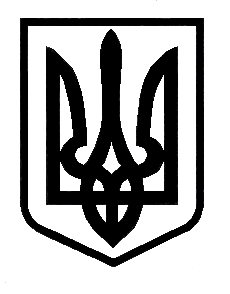 Розпорядженнявід    05   липня 2017 р.               		                	         		№25м. Знам`янкаПро скликання  тридцять шостоїcесії Знам’янської міської ради сьомого скликання	Відповідно до плану роботи Знам’янської міської ради сьомого скликання на 2017 рік, керуючись п.8 ст.59  Закону України „Про місцеве самоврядування в Україні”:п р о п о  н у ю:Скликати тридцять шосту сесію Знам’янської міської ради сьомого скликання  21 липня  2017 року  о 9.00 год. у сесійній залі міської ради.Відділу забезпечення діяльності міської ради (нач. Н.Брунцвік) провести реєстрацію присутніх та запрошених  на сесію міської ради з 8 год.30 хв. до 8 год. 50 хв. 21 липня 2017 року.На розгляд сесії винести такі питання: Про депутатські запити.Про внесення змін до рішення міської ради від 23 грудня 2016 року №675 «Про міський бюджет на 2017 рік».Звіт міського голови, виконавчого комітету та виконавчих органів Знам’янської міської ради за 2016 рік.Звіт міського голови, виконавчого комітету та виконавчих органів Знам’янської міської ради за ІІ квартал 2017 року.Про встановлення на 1 квартал 2017 року розміру щомісячного преміювання міському голові.Про встановлення на 2 квартал 2017 року розміру щомісячного преміювання міському голові.Про встановлення на 2 квартал 2017 року розміру щомісячного преміювання першому заступнику міського голови.Про встановлення на 2 квартал 2017 року розміру щомісячного преміювання заступнику міського голови з питань діяльності виконавчих органів.Про встановлення на 2 квартал 2017 року розміру щомісячного преміювання керуючого справами виконавчого комітету Знам’янської міської ради.Про встановлення на 3 квартал 2017 року розміру щомісячного преміювання міському голові.Про встановлення на 3 квартал 2017 року розміру щомісячного преміювання секретарю міської ради.Про стан виконання рішень Знам’янської міської ради сьомого скликання за січень-травень  2017 року.Про передачу на баланс ОСББ «БУДИНОК МРІЇ-10»  вартості робіт об’єкта завершеного будівництва.Про внесення змін до рішення міської ради від 17 червня 2016 року № 230 «Про виключення з переліку об’єктів комунальної власності міста житлового будинку № 75 по вул. Віктора Голого»Про надання дозволу на безоплатну передачу спортивного майданчика «Сили, краси та здоров’я» з балансу ГО «Нове місто» на баланс КП «Знам’янський комбінат комунальних послуг».Про внесення змін до схеми дислокації дорожніх знаків по місту Знам’янка, затвердженої рішенням міської ради від 31 березня 2009 року № 924 «Про організацію дорожнього руху по м. Знам’янка».Про надання згоди на виготовлення  проекту землеустрою щодо   відведення земельної ділянки гр. Руденку Ю.В.Про надання згоди на виготовлення  проекту землеустрою щодо   відведення земельної ділянки гр. Чудіній М.Б.Про надання згоди на виготовлення  проекту землеустрою щодо   відведення земельної ділянки гр. Шуліці Д.С.Про надання згоди на виготовлення  проекту землеустрою щодо   відведення земельної ділянки гр. Селякову І.В.Про надання дозволу на виготовлення технічної документації щодо встановлення меж земельної ділянки в натурі (на місцевості) гр. Кравченку О.В. та гр. Оберемок С.В.Про надання дозволу на виготовлення технічної документації щодо встановлення меж земельної ділянки в натурі (на місцевості) гр. Ткачу А.О.Про надання дозволу на виготовлення технічної документації щодо встановлення меж земельної ділянки в натурі (на місцевості) гр. Фокіній Я.В.Про надання дозволу на виготовлення технічної документації щодо встановлення меж земельної ділянки в натурі (на місцевості) в постійне користування Управлінню поліції охорони в Кіровоградській областіПро надання дозволу на розроблення технічної документації із землеустрою щодо інвентаризації земель Про надання дозволу на виготовлення технічної документації щодо встановлення меж земельної ділянки в натурі ( на місцевості) ( для подальшого заключення договору оренди) ТОВ «Знам’янський торгівельний комплекс «Відродження».Про затвердження проекту землеустрою щодо відведення земельної ділянки у власність гр. Тінзі Ю.О.Про затвердження проекту землеустрою щодо відведення земельної ділянки у власність гр. Погорєлову О.В.Про затвердження проекту землеустрою щодо відведення земельної ділянки у власність гр. Маракіну В.М.Про затвердження проекту землеустрою щодо відведення земельної ділянки у власність гр. Курілову М.О.Про затвердження проекту землеустрою щодо відведення земельної ділянки у власність гр. Гринець І.Г.Про затвердження проекту землеустрою щодо відведення земельної ділянки у власність гр. Гиренку О.М.Про затвердження технічної документації із землеустрою щодо встановлення меж в натурі (на місцевості) у власність гр. Бондаренко Л.В.Про затвердження технічної документації із землеустрою щодо встановлення меж в натурі (на місцевості) у власність гр. Великій О.О.Про затвердження технічної документації із землеустрою щодо встановлення меж в натурі (на місцевості) у власність гр. Кіреєвій Л.Д.Про затвердження технічної документації із землеустрою щодо встановлення меж в натурі (на місцевості) у власність гр. Небензі О.М.Про затвердження технічної документації із землеустрою щодо встановлення меж в натурі (на місцевості) у власність гр. Ніклонській О.В.Про затвердження технічної документації із землеустрою щодо встановлення меж в натурі (на місцевості) у власність гр. Пісковому А.В.Про продовження терміну дії договору оренди земельної ділянки гр. Олійнику В.В.  Про продовження терміну дії договору оренди земельної ділянки ПрАТ «Київстар».  Про уточнення площі земельної ділянки при виготовленні проекту землеустрою щодо відведення земельної ділянки ПрАТ “ВФ Україна”Про вилучення земельної ділянки у гр. Дегтяр Т.В.Про надання згоди на поділ  земельної ділянки ПАТ «Концерн Галнафтогаз».Про продаж  земельної ділянки несільськогосподарського призначення гр. Цаканяну В.М.Різне.Структурним підрозділам апарату управління Знам’янської міської ради підготувати проекти рішень з урахуванням вимог Регламенту Знам’янської міської ради сьомого скликання на розгляд постійних комісій міської ради та передати їх у паперовому та електронному вигляді  відділу забезпечення діяльності міської  ради до 07 липня  2017 року для організації друку матеріалів сесії.Рекомендувати головам постійних комісій міської ради провести засідання профільних комісій з розгляду питань порядку денного  14,17 липня  2017 року.Спільне засідання постійних комісій міської ради щодо обговорення проектів, що виносяться на розгляд тридцять шостої сесії міської ради провести 18 липня 2017 року о 9.00  год. в залі засідань міської ради.Заступникам  міського голови, керуючій справами міськвиконкому, начальникам управлінь та відділів взяти участь у роботі сесії.Дане розпорядження оприлюднити на веб-сайті Знам’янської міської ради.Редакції газети Знам’янської міської ради «Знам’янські вісті» (гол.ред. Н.Коленченко) до 12 липня 2017  року оприлюднити дане розпорядження.Контроль за виконанням даного розпорядження покласти на секретаря міської ради Н.Клименко.Міський голова		             	С.Філіпенко